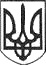 РЕШЕТИЛІВСЬКА МІСЬКА РАДАПОЛТАВСЬКОЇ ОБЛАСТІ(двадцята позачергова сесія восьмого скликання)РІШЕННЯ12 квітня 2022 року                                                                           №   1014-20-VIІIПро схвалення проєкту, який подано до Департаменту освіти і науки Полтавської обласної державної адміністрації на конкурсний відбір проєктів, фінансування яких може здійснюватися за рахунок субвенції з державного бюджету місцевим бюджетам на реалізацію програми „Спроможна школа для кращих результатів” у 2022 роціКеруючись Законом України „Про місцеве самоврядування в Україні”, відповідно до пунктів 3 – 5 Порядку та умов надання субвенції з державного бюджету місцевим бюджетам на реалізацію програми „Спроможна школа для кращих результатів” (затверджено постановою Кабінету Міністрів України від 12.02.2020 № 100 (зі змінами)), Плану соціально-економічного розвитку Решетилівської міської територіальної громади на 2022 рік, затвердженого рішенням Решетилівської міської ради від 10.12.2021 № 870-16-VІІІ, Плану роботи Решетилівської міської ради на 2022 рік, затвердженого рішенням Решетилівської міської ради від 26.01.2022 № 996-18-VIIІ, враховуючи лист Департаменту освіти і науки Полтавської обласної державної адміністрації від 11.02.2022 № 02.01-53/173 про конкурсний відбір у 2022 році та відповідний пакет документів, що був поданий виконавчим комітетом за супровідним листом від 21.02.2022 № 01-34/770, з метою покращення надання освітніх послуг в громаді, Решетилівська міська радаВИРІШИЛА: 1. Схвалити проєкт „Нове будівництво спортивного залу за адресою:     вул. Щаслива, 9, м. Решетилівка Полтавського району Полтавської області”, який подано до Департаменту освіти і науки Полтавської обласної державної адміністрації на конкурсний відбір проєктів, фінансування яких може здійснюватися за рахунок субвенції з державного бюджету місцевим бюджетам на реалізацію програми „Спроможна школа для кращих результатів” у 2022 році.2. У разі визнання проєкту таким, що здобув перемогу в конкурсному відборі 2022 року, фінансовому управлінню Решетилівської міської ради (Онуфрієнко В.Г.) передбачити в бюджеті Решетилівської міської територіальної громади на 2022 рік кошти на співфінансування проєкту відповідно до пункту 4 Порядку та умов надання субвенції з державного бюджету місцевим бюджетам на реалізацію програми „Спроможна школа для кращих результатів” (затверджено постановою Кабінету Міністрів України від 12.02.2020 № 100      (зі змінами)), а саме:2723,532 тис.грн. від вартості проєкту у сумі 13223,532 тис.грн. 3. Відповідальним за супровід поданого проєкту визначити відділ економічного розвитку, торгівлі та залучення інвестицій виконавчого комітету Решетилівської міської ради (Романов А.Л.) спільно з відділом освіти Решетилівської міської ради (Костогриз А.М.).4. Відділу економічного розвитку, торгівлі та залучення інвестицій виконавчого комітету Решетилівської міської ради (Романов А.Л.) надіслати копію даного рішення до Департаменту освіти і науки Полтавської обласної державної адміністрації.5. Контроль за виконанням рішення покласти на постійну комісію з питань бюджету, фінансів, планування соціально-економічного розвитку, цін, розвитку підприємництва (Оренбургська О.П.).Міський голова								 О.А. Дядюнова